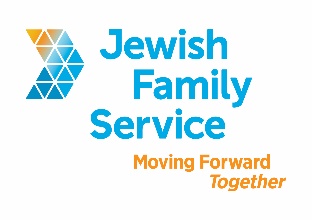 Position Title:  Administrative Assistant for Aging and Wellness Division Organization: Jewish Family Service of San Diego Position Type:  Full-time (37.5 hours per week), non-exemptSalary: $16-18/hour Standardized Benefits: Benefits for this position include a 401(k) plan, medical, dental and vision coverage, flexible spending accounts, life insurance and generous holiday benefits.Position Overview Jewish Family Service seeks a full-time Administrative Assistant responsible for providing comprehensive administrative support to multiple programs within the Agency. To learn more about the program please visit our website; www.jfssd.org/olderadults. Essential Duties and Responsibilities:Flexible team player to support Aging & Wellness program continuumCreating reports, minutes, letters, emails and other materialsConducting internet-based research to support current and new programmingAssisting in tracking program information in Excel and other specialized database software such as ETO, including special event registration Providing back-up to Receptionist in Client Services lobbyScheduling and making necessary preparations for both internal and external meetings and eventsBasic accounting tasks, including maintaining petty cash, donation receipts and processing fee-for-service transactions and depositsMaintaining file and archive systems, ensuring proper storage of legal documentsMaintaining stock and purchase of office supplies Position Requirements The ideal candidate will have or be:Minimum of two years of experience in an administrative assistant capacityBachelor’s degree in Business or related fieldIntermediate to advanced computer proficiency including use of Microsoft Office (Word, Excel, Outlook, PowerPoint) Ability to multi-task, strong organizational skills, and the ability to maintain confidentiality Ability to type 50 WPM and perform 10-key data entryExcellent written, telephone and oral communication skills Ability to work effectively in high-stress situationsAbility to work with people from, and within the context of, a variety of cultures in a respectful, culturally-sensitive mannerAbility to complete all tasks with a high degree of accuracy and in a manner to meet deadline and compliance requirementsContact InformationTo be considered, please email your resume, cover letter (including salary requirement) to resume4321@jfssd.org.  Be sure to include the position title in the subject line. Please, principals only, and no follow-up phone calls or emails. About Jewish Family Service of San Diego Jewish Family Service of San Diego is a client-centered, impact-driven organization working to build a stronger, more resilient community. For nearly 100 years, Jewish Family Service has been a trusted resource for the entire community, offering an array of services that are always life-changing, and often life-saving.  At Jewish Family Service, we believe our employees are the backbone of our agency. Our goal is your success. Come work at JFS and be our partner in Moving Forward Together. To learn more about JFS, please visit www.jfssd.org.  